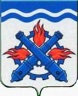 РОССИЙСКАЯ ФЕДЕРАЦИЯДУМА ГОРОДСКОГО ОКРУГА ВЕРХНЯЯ ТУРАПЯТЫЙ СОЗЫВВосемьдесят первое заседание РЕШЕНИЕ №  34__25 апреля 2019 года г. Верхняя Тура О внесении изменений в Решение Думы Городского округа Верхняя Тура от 19.09.2018№ 62 «О заработной плате лиц, замещающих муниципальные должности в Городском округе Верхняя Тура на постоянной основе»Рассмотрев экспертное заключение от 18.12.2018 № 852-ЭЗ Государственно-правового департамента Губернатора Свердловской области и Правительства Свердловской области по результатам правовой экспертизы  Решения Думы Городского округа Верхняя Тура от 19.09.2018 № 62 «О заработной плате лиц, замещающих муниципальные должности в Городском округе Верхняя Тура на постоянной основе», проект решения «О внесении изменений в Решение Думы Городского округа Верхняя Тура от 19.09.2018 № 62 «О заработной плате лиц, замещающих муниципальные должности в Городском округе Верхняя Тура на постоянной основе», представленный главой Городского округа Верхняя Тура, учитывая заключение Контрольного органа Городского округа Верхняя Тура от 11.04.2019 года, руководствуясь Уставом Городского округа Верхняя Тура,ДУМА ГОРОДСКОГО ОКРУГА ВЕРХНЯЯ ТУРА РЕШИЛА:Внести в Решение Думы Городского округа Верхняя Тура от 19.09.2018 № 62 «О заработной плате лиц, замещающих муниципальные должности в Городском округе Верхняя Тура на постоянной основе» следующие изменения:в подпункте 3 пункта 6 исключить слова «, осуществляемая при предоставлении ежегодного оплачиваемого отпуска»;в пункте 6 добавить подпункт 4 следующего содержания: «4) денежное вознаграждение по итогам года.»;в пункте 9 исключить слова «осуществляемая при предоставлении ежегодного оплачиваемого отпуска,»;пункт 10 исключить.2. Настоящее решение вступает в силу со дня его официального опубликования.3. Опубликовать настоящее решение в газете «Голос Верхней Туры» и разместить на официальном сайте Городского округа Верхняя Тура в сети «Интернет».4. Контроль исполнения за настоящим решением возложить на постоянную депутатскую комиссию по экономической политике и муниципальной собственности (председатель Кирьянов А.Ю.).Председатель ДумыГородского округа Верхняя Тура_______________ О.М. ДобошГлава Городского округаВерхняя Тура______________ И.С. Веснин